ПРОЕКТ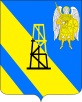 АДМИНИСТРАЦИЯ КИЕВСКОГО СЕЛЬСКОГО ПОСЕЛЕНИЯКРЫМСКОГО РАЙОНАПОСТАНОВЛЕНИЕот __.__.2024г.		                                                      №  ___село КиевскоеОб утверждении Положения о порядке и условиях приватизации муниципального имущества Киевского сельского поселения Крымского районаРуководствуясь положениями Гражданского кодекса Российской Федерации, Федерального закона Российской Федерации от 6 октября 2003 года № 131-ФЗ «Об общих принципах организации местного самоуправления в Российской Федерации», Федерального законом от 21 декабря 2001 года № 178-ФЗ «О приватизации государственного и муниципального имущества», уставом Киевского сельского поселения Крымского района, постановляю:1. Утвердить Положение о порядке и условиях приватизации муниципального имущества Киевского сельского поселения Крымского района (приложение).2. Постановления администрации Киевского сельского поселения Крымского района от 17 сентября 2018 года № 182 «О принятии Порядка планирования и принятия решения об условиях приватизации муниципального имущества, находящегося в муниципальной собственности  Киевского сельского поселения  Крымского района», от 24 января 2020 года №9 «О внесении изменений в постановление администрации Киевского сельского поселения Крымского района от 17 сентября 2018 года № 182 «О принятии Порядка планирования и принятия решения об условиях приватизации муниципального имущества, находящегося в муниципальной собственности   Киевского сельского поселения  Крымского района» признать утратившими силу.3. Главному специалисту администрации Киевского сельского поселения Крымского района З.А.Гавриловой обнародовать настоящее решение путем размещения на информационных стендах, расположенных на территории Киевского сельского поселения Крымского района и разместить на официальном сайте администрации Киевского сельского поселения Крымского района в сети Интернет.4. Настоящее постановление вступает в силу после официального обнародования.Глава Киевского сельского поселенияКрымского района 							Б.С.ШатунПРИЛОЖЕНИЕк постановлению администрацииКиевского сельского поселения Крымского районаот _________________ № _____Положение о порядке и условиях приватизации муниципального имущества Киевского сельского поселения Крымского района1. Общие положения1.1. Настоящее Положение разработано в соответствии с действующим законодательством Российской Федерации:- Конституцией Российской Федерации;- Гражданским кодексом Российской Федерации;- Федеральным законом от 6 октября 2003 года № 131-ФЗ «Об общих принципах организации местного самоуправления в Российской Федерации»;- Федеральным законом от 21 декабря 2001 года № 178-ФЗ «О приватизации государственного и муниципального имущества»;- уставом Киевского сельского поселения Крымского района;- иными правовыми актами Киевского сельского поселения Крымского района в сфере управления и распоряжения муниципальным имуществом, и регулирует отношения, возникающие при приватизации муниципального имущества Киевского сельского поселения Крымского района (далее - муниципальное имущество) в пределах компетенции, отнесенной законодательством Российской Федерации к компетенции органов местного самоуправления.1.2. Для целей настоящего Положения используются следующие понятия:1) муниципальное имущество - движимое и недвижимое имущество, составляющее казну Киевского сельского поселения Крымского района, за исключением средств местного бюджета;2) приватизация муниципального имущества - возмездное отчуждение муниципального имущества, находящегося в собственности муниципального образования, в собственность юридических и (или) физических лиц (за плату либо посредством передачи в собственность муниципального образования акций акционерных обществ, в уставный капитал которых вносится муниципальное имущество, либо акций, долей в уставном капитале хозяйственных обществ, созданных путем преобразования муниципальных унитарных предприятий муниципального образования);3) уполномоченный орган - администрация Киевского сельского поселения Крымского района (далее - Администрация), осуществляющая управление и распоряжение имуществом Киевского сельского поселения Крымского района;4) плановый период - период, на который утверждается прогнозный план (программа) приватизации муниципального имущества и который составляет от 1 до 3 лет.1.3. Настоящее Положение определяет порядок и условия приватизации муниципального имущества, регулирует отношения, возникающие при приватизации муниципального имущества, отнесенные законодательством Российской Федерации к компетенции органов местного самоуправления.1.4. Действие настоящего Положения не распространяется на отношения, возникающие при отчуждении:1) земли, за исключением отчуждения земельных участков, на которых расположены объекты недвижимости, в том числе имущественные комплексы;2) природных ресурсов;3) муниципального жилищного фонда;4) государственного резерва;5) муниципального имущества, находящегося за пределами территории Российской Федерации;6) муниципального имущества в случаях, предусмотренных международными договорами Российской Федерации;7) безвозмездно в собственность религиозных организаций для использования в соответствующих целях культовых зданий и сооружений с относящимися к ним земельными участками и иного находящегося в муниципальной собственности имущества религиозного назначения, а также безвозмездно в собственность общероссийских общественных организаций инвалидов и организаций, единственными учредителями которых являются общероссийские общественные организации инвалидов, земельных участков, которые находятся в муниципальной собственности и на которых расположены здания, строения и сооружения, находящиеся в собственности указанных организаций;8) муниципального имущества в собственность некоммерческих организаций, созданных при преобразовании муниципальных унитарных предприятий, муниципального имущества, передаваемого государственным корпорациям и иным некоммерческим организациям в качестве имущественного взноса Российской Федерации, субъектов Российской Федерации, муниципальных образований;9) муниципальными унитарными предприятиями, муниципальными учреждениями имущества, закрепленного за ними в хозяйственном ведении или оперативном управлении;10) муниципального имущества на основании судебного решения;11) имущества, переданного центру исторического наследия Президента Российской Федерации, прекратившего исполнение своих полномочий;12) имущества, передаваемого в собственность Российского научного фонда в качестве имущественного взноса Российской Федерации;13) имущества, передаваемого в собственность управляющей компании в качестве имущественного взноса Российской Федерации, субъекта Российской Федерации, муниципального образования в порядке, установленном Федеральным законом от 29 декабря 2014 года № 473-ФЗ «О территориях опережающего социально-экономического развития в Российской Федерации».Отчуждение указанного в настоящем пункте муниципального имущества регулируется иными федеральными законами и/или иными нормативными правовыми актами.1.5. Приватизации не подлежит муниципальное имущество, отнесенное федеральными законами к объектам гражданских прав, оборот которых не допускается (объекты, изъятые из оборота), а также муниципальное имущество, которое в порядке, установленном федеральными законами, может находиться только в муниципальной собственности.1.6. Приватизация муниципального имущества на территории Киевского сельского поселения Крымского района осуществляется постоянно действующей комиссией по приватизации муниципального имущества, находящегося в собственностиКиевского сельского поселения Крымского района (далее - Комиссия по приватизации муниципального имущества).1.7. Комиссия по приватизации муниципального имущества:- по необходимости разрабатывает Прогнозный план (программа) приватизации муниципального имущества Киевского сельского поселения Крымского района;- представляет главе Киевского сельского поселения Крымского района, в Совет Киевского сельского поселения Крымского района отчет о выполнении Прогнозного плана приватизации муниципального имущества за прошедший год;- осуществляет контроль за приватизацией муниципального имущества Киевского сельского поселения Крымского района;- осуществляет иные полномочия в соответствии с действующим законодательством, уставом Киевского сельского поселения Крымского района, настоящим Положением.1.8. Приватизация объектов муниципальной собственности, являющихся памятниками истории и культуры местного значения, осуществляется по согласованию с управлением культуры администрации муниципального образования Крымский район.1.9. Объекты, являющиеся памятниками истории и культуры, приобретаются в собственность с обязательным условием их содержания новым собственником в надлежащем порядке в соответствии с требованиями охранного обязательства, оформляемого в порядке, установленном законодательством Российской Федерации.2. Покупатели имущества2.1. Покупателями муниципального имущества могут быть любые физические и юридические лица, за исключением:- муниципальных унитарных предприятий и муниципальных учреждений;- юридических лиц, в уставном капитале которых доля Российской Федерации, субъектов Российской Федерации и Киевского сельского поселения превышает 25 процентов, кроме случаев, предусмотренных статьей 25 Федерального закон от 21 декабря 2001 года № 178-ФЗ «О приватизации государственного и муниципального имущества»;- юридических лиц, местом регистрации которых является государство или территория, включенные в утверждаемый Министерством финансов Российской Федерации перечень государств и территорий, предоставляющих льготный налоговый режим налогообложения и (или) не предусматривающих раскрытия и предоставления информации при проведении финансовых операций (офшорные зоны), и которые не осуществляют раскрытие и предоставление информации о своих выгодоприобретателях, бенефициарных владельцах и контролирующих лицах в порядке, установленном Правительством Российской Федерации.Ограничения, установленные настоящим пунктом, не распространяются на собственников объектов недвижимости, не являющихся самовольными постройками и расположенных на относящихся к муниципальной собственности земельных участках, при приобретении указанными собственниками этих земельных участков.2.2. Установленные федеральными законами ограничения участия в гражданских отношениях отдельных категорий физических и юридических лиц в целях защиты основ конституционного строя, нравственности, здоровья, прав и законных интересов других лиц, обеспечения обороноспособности и безопасности государства обязательны при приватизации муниципального имущества.2.3. Акционерные общества, общества с ограниченной ответственностью не могут являться покупателями своих акций, своих долей в уставных капиталах, приватизируемых в соответствии с Федеральным законом от 21 декабря 2001 года № 178-ФЗ «О приватизации государственного и муниципального имущества».2.4. В случае, если впоследствии будет установлено, что покупатель муниципального имущества не имел законного права на его приобретение, соответствующая сделка является ничтожной.3. Планирование приватизации муниципального имущества3.1. Приватизация муниципального имущества реализовывается как элемент социально-экономической политики в Пригородном сельском поселении Крымского района, направленный на получение налоговых поступлений в бюджет поселения.3.2. Планирование приватизации муниципального имущества Пригородном сельском поселении Крымского района осуществляется путем разработки и утверждения Прогнозного плана (программа) приватизации муниципального имущества.3.3. Разработка Прогнозного плана (программа) на очередной финансовый год осуществляется Комиссией по приватизации муниципального имущества на основе ежегодно проводимого анализа объектов муниципальной собственности. Администрация Киевского сельского поселения Крымского района, вправе направлять в Комиссию по приватизации муниципального имущества свои предложения о приватизации муниципального имущества.Прогнозный план (программа) должен содержать перечень муниципального имущества, которое планируется приватизировать в соответствующем году. В Прогнозном плане (программа) указываются характеристика муниципального имущества, которое планируется приватизировать, и предполагаемые сроки приватизации.3.4. Прогнозный план (программа) приватизации муниципального имущества составляется в соответствии со статьей 7 Федерального закона№ 178-ФЗ «О приватизации государственного и муниципального имущества» и утверждается Советом Киевского сельского поселения Крымского района по предложению главы администрации Киевского сельского поселения Крымского района.4. Порядок приватизации муниципального имущества.Принятие решений об условиях приватизации муниципального имущества4.1. Приватизация муниципального имущества Киевского сельского поселения Крымского района осуществляется способами, предусмотренными Федеральным законом Российской Федерации от 21 декабря 2001 года № 178-ФЗ «О приватизации государственного и муниципального имущества».Решение об условиях приватизации муниципального имущества разрабатывается комиссией по приватизации объектов муниципальной собственности в соответствии с Прогнозным планом (программа) и принимается главой Киевского сельского поселения Крымского района.
4.2. Состав комиссии по приватизации определяется постановлением администрации Киевского сельского поселения Крымского района. В состав комиссии включаются муниципальные служащие Киевского сельского поселения Крымского района, депутаты Совета Киевского сельского поселения Крымского района.Председателем комиссии по приватизации является заместитель главы Киевского сельского поселения Крымского района.4.3. Определение цены подлежащего приватизации муниципального имущества.4.3.1. Нормативная цена подлежащего приватизации муниципального имущества (далее - нормативная цена) - минимальная цена, по которой возможно отчуждение этого муниципального имущества, определяется в порядке, установленном Правительством Российской Федерации.4.3.2. Порядок определения начальной цены объектов приватизации устанавливается Прогнозным планом (Программой) приватизации. Начальная цена подлежащего приватизации муниципального имущества, устанавливается в случаях, предусмотренных Федеральным законом от 21 декабря 2001 года № 178-ФЗ «О приватизации государственного и муниципального имущества», в соответствии с законодательством Российской Федерации, регулирующим оценочную деятельность, при условии, что со дня составления отчета об оценке объекта оценки до дня размещения на официальном сайте в сети Интернет информационного сообщения о продаже государственного или муниципального имущества прошло не более чем шесть месяцев.4.4. Способы приватизации муниципального имущества:4.4.1. Могут использоваться следующие способы приватизации муниципального имущества:- преобразование унитарного предприятия в акционерное общество;- преобразование унитарного предприятия в общество с ограниченной ответственностью;- продажа муниципального имущества на аукционе;- продажа акций акционерных обществ на специализированном аукционе;- продажа муниципального имущества на конкурсе;- продажа за пределами территории Российской Федерации находящихся в муниципальной собственности акций акционерных обществ;- продажа муниципального имущества посредством публичного предложения;- продажа муниципального имущества без объявления цены;- внесение муниципального имущества в качестве вклада в уставные капиталы акционерных обществ;- продажа акций акционерных обществ по результатам доверительного управления.4.5. В решении об условиях приватизации муниципального имущества должны содержаться следующие сведения:- наименование имущества и иные позволяющие его индивидуализировать данные (характеристика имущества);- способ приватизации имущества;- начальная цена имущества;- срок рассрочки платежа (в случае ее предоставления);- иные необходимые для приватизации имущества сведения.4.6. Информационное обеспечение приватизации муниципального имущества.4.6.1. Информация о приватизации муниципального имущества подлежит размещению на официальном сайте Российской Федерации в сети «Интернет» для размещения информации о проведении торгов, определенном Правительством Российской Федерации (далее по тексту - официальный сайт в сети «Интернет»), не менее чем за тридцать дней до дня осуществления продажи указанного имущества, если иное не предусмотрено Федеральным законом № 178-ФЗ. Решение об условиях приватизации муниципального имущества размещается в открытом доступе на официальном сайте в сети «Интернет» в течение десяти дней со дня принятия этого решения. Информационное сообщение о продаже муниципального имущества, об итогах его продажи, размещается также на сайте продавца муниципального имущества в сети «Интернет».Информация о результатах сделок приватизации муниципального имущества подлежит размещению на официальном сайте в сети «Интернет» в течение 10 дней со дня совершения указанных сделок. Информационное сообщение о продаже муниципального имущества подлежит размещению на официальном сайте в сети «Интернет» www.torgi.gov.ru не менее чем за тридцать дней до дня осуществления продажи указанного имущества.4.6.2. Информационное сообщение о продаже муниципального имущества должно содержать, за исключением случаев, предусмотренных настоящим Федеральным законом, следующие сведения:1) наименование органа местного самоуправления, принявших решение об условиях приватизации такого имущества, реквизиты указанного решения;2) наименование такого имущества и иные позволяющие его индивидуализировать сведения (характеристика имущества);3) способ приватизации такого имущества;4) начальная цена продажи такого имущества;5) форма подачи предложений о цене такого имущества;6) условия и сроки платежа, необходимые реквизиты счетов;7) размер задатка, срок и порядок его внесения, необходимые реквизиты счетов;8) порядок, место, даты начала и окончания подачи заявок, предложений;9) исчерпывающий перечень представляемых участниками торгов документов и требования к их оформлению;10) срок заключения договора купли-продажи такого имущества;11) порядок ознакомления покупателей с иной информацией, условиями договора купли-продажи такого имущества;12) ограничения участия отдельных категорий физических лиц и юридических лиц в приватизации такого имущества;13) порядок определения победителей (при проведении аукциона, специализированного аукциона, конкурса) либо лиц, имеющих право приобретения государственного или муниципального имущества (при проведении его продажи посредством публичного предложения и без объявления цены);14) место и срок подведения итогов продажи государственного или муниципального имущества;15) сведения обо всех предыдущих торгах по продаже такого имущества, объявленных в течение года, предшествующего его продаже, и об итогах торгов по продаже такого имущества;16) размер и порядок выплаты вознаграждения юридическому лицу, которое в соответствии с подпунктом 8.1 пункта 1 статьи 6 Закона № 178-ФЗ осуществляет функции продавца государственного или муниципального имущества и (или) которому решениями соответственно Правительства Российской Федерации, органа муниципальной власти субъекта Российской Федерации, органа местного самоуправления поручено организовать от имени собственника продажу приватизируемого государственного или муниципального имущества;17) сведения об установлении обременения такого имущества публичным сервитутом и (или) ограничениями, предусмотренными Законом № 178-ФЗ и (или) иными федеральными законами;18) условия конкурса, формы и сроки их выполнения.4.6.3. При продаже муниципального имущества на аукционе, специализированном аукционе или на конкурсе также указываются:1) порядок определения победителей;2) размер, срок и порядок внесения задатка, необходимые реквизиты счетов;3) место и срок подведения итогов;4) условия конкурса (при продаже Имущества на конкурсе);5) форма бланка заявки (при продаже акций на специализированном аукционе).4.6.4. Информация о результатах сделок приватизации муниципального имущества подлежит размещению на официальном сайте в сети «Интернет» в течение десяти дней со дня совершения указанных сделок. К информации о результатах сделок приватизации муниципального имущества, подлежащей размещению на официальном сайте в сети «Интернет» относятся следующие сведения:наименование продавца такого имущества;наименование такого имущества и иные, позволяющие его индивидуализировать, сведения (характеристика имущества);дата, время и место проведения торгов;цена сделки приватизации;имя физического лица или наименование юридического лица - участника продажи, который предложил наиболее высокую цену за такое имущество по сравнению с предложениями других участников продажи, или участника продажи, который сделал предпоследнее предложение о цене такого имущества в ходе продажиимя физического лица или наименование юридического лица - победителя торгов, лица, признанного единственным участником аукциона.4.7. Документы, представляемые покупателями муниципального имущества.4.7.1. Для участия в аукционе, конкурсе и других способах продаж муниципального имущества претенденты представляют в комиссию следующие документы:юридические лица:заверенные копии учредительных документов;документ, содержащий сведения о доле Российской Федерации, субъекта Российской Федерации или муниципального образования в уставном капитале юридического лица (реестр владельцев акций либо выписка из него или заверенное печатью юридического лица (при наличии печати) и подписанное его руководителем письмо);документ, который подтверждает полномочия руководителя юридического лица на осуществление действий от имени юридического лица (копия решения о назначении этого лица или о его избрании) и в соответствии с которым руководитель юридического лица обладает правом действовать от имени юридического лица без доверенности;физические лица: предъявляют документ, удостоверяющий личность или представляют копии всех его листов.В случае, если от имени претендента действует его представитель по доверенности, к заявке должна быть приложена доверенность на осуществление действий от имени претендента, оформленная в установленном порядке, или нотариально заверенная копия такой доверенности. В случае, если доверенность на осуществление действий от имени претендента подписана лицом, уполномоченным руководителем юридического лица, заявка должна содержать также документ, подтверждающий полномочия этого лица.Не допускается требовать представления иных документов, не предусмотренных настоящим подпунктом.Заявка и опись представленных документов составляются в 2 экземплярах, один из которых остается у продавца, другой - у заявителя.В случае подачи заявки представителем претендента предъявляется надлежащим образом оформленная доверенность.4.8. Принятие решений об условиях приватизации муниципального имущества осуществляется главой администрации Киевского сельского поселения Киевского муниципального района в виде муниципальных правовых актов, а в его отсутствие - заместителем главы администрации Киевского сельского поселения Киевского муниципального района, временно исполняющим его полномочия.Подготовка решений об условиях приватизации муниципального имущества осуществляется комиссией по приватизации объектов муниципальной собственности в соответствии с Прогнозным планом (программа).4.9. Решения об условиях приватизации муниципального имущества подготавливаются и принимаются в сроки, позволяющие обеспечить его приватизацию в соответствии с прогнозным планом приватизации муниципального имущества.4.10. Решение об условиях приватизации муниципального имущества должно содержать следующие сведения, согласно пункту 4.5 настоящего Положения:В случае приватизации имущественного комплекса унитарного предприятия решением об условиях приватизации муниципального имущества также утверждается:- состав подлежащего приватизации имущественного комплекса унитарного предприятия, определенный в соответствии со статьей 11 Федерального закона от 21 декабря 2001 года № 178-ФЗ «О приватизации государственного и муниципального имущества»;- перечень объектов (в том числе исключительных прав), не подлежащих приватизации в составе имущественного комплекса унитарного предприятия;- размер уставного капитала открытого акционерного общества или общества с ограниченной ответственностью, создаваемых посредством преобразования унитарного предприятия;- количество, категории и номинальная стоимость акций открытого акционерного общества или номинальная стоимость доли участника общества с ограниченной ответственностью Киевского сельского поселения Крымского района.4.11. Со дня утверждения прогнозного плана приватизации муниципального имущества и до дня муниципальной регистрации созданного хозяйственного общества муниципальное унитарное предприятие без согласия собственника его имущества не вправе:- сокращать численность работников указанного унитарного предприятия;- совершать сделки (несколько взаимосвязанных сделок), цена которых превышает 5 процентов балансовой стоимости активов муниципального унитарного предприятия на дату утверждения его последнего балансового отчета или более чем в пятьдесят тысяч раз превышает установленный федеральным законом минимальный размер оплаты труда, а также сделки (несколько взаимосвязанных сделок), связанные с возможностью отчуждения прямо или косвенно имущества, стоимость которого превышает 5 процентов балансовой стоимости активов муниципального унитарного предприятия на дату утверждения его последнего балансового отчета или более чем в пятьдесят тысяч раз превышает установленный федеральным законом минимальный размер оплаты труда;- получать кредиты;- осуществлять выпуск ценных бумаг;- выступать учредителем хозяйственных товариществ или обществ, а также приобретать и отчуждать акции (доли) в уставном (складочном) капитале хозяйственных товариществ или обществ.4.12. Наряду с подготовкой решений об условиях приватизации муниципального имущества комиссией по приватизации объектов муниципальной собственности, при необходимости подготавливаются решения об установлении обременения в отношении имущества, подлежащего приватизации, и о дальнейшем использовании муниципального имущества, не подлежащего приватизации. Указанные решения принимаются одновременно с решениями об условиях приватизации муниципального имущества.4.13. Приватизация муниципального имущества осуществляется только способами, установленными ст. 13 Федерального закона от 21 декабря 2001 года № 178-ФЗ «О приватизации государственного и муниципального имущества».4.14. В случае признания продажи муниципального имущества несостоявшейся глава администрации Киевского сельского поселения Киевского муниципального района в соответствии с порядком, предусмотренным пунктом 4.8 настоящей статьи, в месячный срок должен принять одно из следующих решений:- о продаже имущества ранее установленным способом;- об изменении способа приватизации;- об отмене ранее принятого решения об условиях приватизации.В отсутствие такого решения продажа имущества запрещается.В случае принятия решения о продаже ранее установленным способом либо принятия решения об изменении способа приватизации на продажу посредством публичного предложения информационное сообщение о проведении такой продажи публикуется в период, в течение которого действует рыночная стоимость объекта оценки, указанная в отчете об оценке.4.15. Правовое регулирование отношений, которые связаны с принятием решений об условиях приватизации муниципального имущества и которые не урегулированы настоящей статьей, осуществляется в соответствии с законодательством Российской Федерации в сфере приватизации государственного и муниципального имущества.5. Продажа имущества на аукционе5.1. На аукционе продается муниципального имущество в случае, если его покупатели не должны выполнить какие-либо условия в отношении такого муниципального имущества. Право его приобретения принадлежит покупателю, который предложит в ходе торгов наиболее высокую цену за такое муниципального имущество.5.2. Аукцион является открытым по составу участников.5.3. Предложения о цене государственного или муниципального имущества заявляются участниками аукциона открыто в ходе проведения торгов.Аукцион, в котором принял участие только один участник, признается несостоявшимся.5.4. Прием заявок на участие в аукционе начинается с даты, объявленной в информационном сообщении о проведении аукциона, и продолжается не менее 25 дней.Прием заявок, порядок проведения аукциона, заключение договора с победителем, передача и оформление права собственности на имущество осуществляется в порядке, установленным федеральным законодательством о приватизации.5.5. При проведении аукциона, в информационном сообщении помимо сведений, указанных в п. 4.4.1 настоящего Положения, указывается величина повышения начальной цены («шаг аукциона»).5.6. Задаток для участия в аукционе устанавливается в размере 20 процентов начальной цены, указанной в информационном сообщении о приватизации муниципального имущества.5.7. Претендент не допускается к участию в аукционе по следующим основаниям:- представленные документы не подтверждают право претендента быть покупателем в соответствии с законодательством Российской Федерации;- представлены не все документы в соответствии с перечнем, указанным в информационном сообщении (за исключением предложений о цене муниципального имущества на аукционе), или оформление указанных документов не соответствует законодательству Российской Федерации;- заявка подана лицом, не уполномоченным претендентом на осуществление таких действий;- не подтверждено поступление в установленный срок задатка на счета, указанные в информационном сообщении.Перечень оснований отказа претенденту в участии в аукционе является исчерпывающим.5.8. До признания претендента участником аукциона он имеет право посредством уведомления в письменной форме отозвать свою заявку. В случае отзыва заявки до даты окончания их приема поступивший задаток подлежит возврату в срок не позднее 5 дней со дня поступления уведомления об отзыве заявки. В случае отзыва заявки позднее даты окончания приема заявок задаток возвращается в порядке, установленном для участников аукциона.5.9. Одно лицо имеет право подать только одну заявку, а в случае проведения аукциона при закрытой форме подачи предложений о цене муниципального имущества - только одно предложение о цене муниципального имущества, продаваемого на аукционе.5.10. Уведомление о признании участника аукциона победителем выдается победителю или его полномочному представителю под расписку в день подведения итогов аукциона.5.11. По результатам продаж составляется итоговый протокол в 3 экземплярах, который подписывается председателем, членами комиссии, победителем аукциона и утверждается главой. Два экземпляра протокола выдаются победителю для заключения договора купли-продажи.5.12. При уклонении или отказе победителя аукциона от заключения в установленный срок договора купли-продажи муниципального имущества задаток ему не возвращается и он утрачивает право на заключение указанного договора.5.13. Суммы задатков возвращаются участникам аукциона, за исключением его победителя, в течение 5 дней после подведения итогов аукциона.5.14. Договор купли-продажи заключается с победителем аукциона в течение 5 дней после подведения итогов аукциона.6. Продажа имущества посредством публичного предложения6.1. Продажа муниципального имущества посредством публичного предложения осуществляется в случае, если аукцион по продаже муниципального имущества был признан несостоявшимся.Публичное предложение о продаже Имущества является публичной офертой.6.2. Информационное сообщение о продаже муниципального имущества посредством публичного предложения размещается в установленном п. 6.1 настоящего Положения порядке в срок не позднее трех месяцев со дня признания аукциона несостоявшимся.Информационное сообщение о продаже муниципального имущества должно содержать следующие сведения:- дата, время и место проведения продажи посредством публичного предложения;- величина снижения цены первоначального предложения («шаг понижения»), величина повышения цены в случае, предусмотренном Федеральным законом № 178-ФЗ («шаг аукциона»);- минимальная цена предложения, по которой может быть продано муниципальное имущество (цена отсечения).Продолжительность приема заявок составляет период не менее 25 дней. Одно лицо имеет право подать только одну заявку. Признание претендентов участниками продажи посредством публичного предложения осуществляется в течение пяти рабочих дней с даты окончания срока приема заявок. Продажа посредством публичного предложения проводится не позднее третьего рабочего дня со дня признания претендентов участниками продажи посредством публичного предложения.6.3. Для участия в продаже посредством публичного предложения, претендент вносит задаток в размере 20 процентов начальной цены, указанной в информационном сообщении о продаже муниципального имущества. Право приобретения муниципального имущества принадлежит участнику продажи посредством публичного предложения, который подтвердил цену первоначального предложения или цену предложения, сложившуюся на соответствующем «шаге понижения», при отсутствии предложений других участников продажи посредством публичного предложения.Продажа посредством публичного предложения, в которой принял участие только один участник, признается несостоявшейся.6.4. При отсутствии в установленный срок заявки на покупку муниципального имущества по цене первоначального предложения осуществляется снижение цены предложения через периоды, установленные в информационном сообщении о продаже муниципального имущества посредством публичного предложения. В этом случае удовлетворяется первая заявка на покупку указанного Имущества по цене предложения. Снижение цены предложения может осуществляться до цены отсечения.6.5. Прием заявок на приобретение указанного муниципального имущества по цене первоначального предложения начинается с даты, объявленной в информационном сообщении.В случае, если несколько участников продажи посредством публичного предложения подтверждают цену первоначального предложения или цену предложения, сложившуюся на одном из «шагов понижения», со всеми участниками продажи посредством публичного предложения проводится аукцион по установленным в соответствии с Федеральным законом правилам проведения аукциона, предусматривающим открытую форму подачи предложений о цене имущества. Начальной ценой муниципального имущества на таком аукционе является цена первоначального предложения или цена предложения, сложившаяся на данном «шаге понижения».В случае, если участники такого аукциона не заявляют предложения о цене, превышающей начальную цену муниципального имущества, право его приобретения принадлежит участнику аукциона, который первым подтвердил начальную цену муниципального имущества».6.6. Помимо заявки претендент должен представить документы, указанные в п. п. 4.5.1 настоящего Положения. Требование других документов и информации не допускается.6.7. Претендент не допускается к участию в продаже посредством публичного предложения по следующим основаниям:- представленные документы не подтверждают право претендента быть покупателем в соответствии с законодательством Российской Федерации;- представлены не все документы в соответствии с перечнем, указанным в информационном сообщении о продаже Имущества, либо оформление указанных документов не соответствует законодательству Российской Федерации;- заявка на участие в продаже посредством публичного предложения подана лицом, не уполномоченным претендентом на осуществление таких действий;- не подтверждено поступление в установленный срок задатка на счета, указанные в информационном сообщении.6.8. Договор купли - продажи заключается с победителем не позднее чем через пять рабочих дней с даты проведения продажи посредством публичного предложения.6.9. Продолжительность приема заявок составляет не менее двадцати пяти дней. Одно лицо имеет право подать только одну заявку. Признание претендентов участниками продажи посредством публичного предложения осуществляется в течение пяти рабочих дней с даты окончания срока приема заявок. Продажа посредством публичного предложения проводится не позднее третьего рабочего дня со дня признания претендентов участниками продажи посредством публичного предложения.6.10. При уклонении или отказе победителя продажи посредством публичного предложения от заключения в установленный срок договора купли - продажи Имущества, он утрачивает право на заключение указанного договора и задаток ему не возвращается.7. Продажа имущества без объявления цены7.1. Продажа муниципального имущества без объявления цены осуществляется, если его продажа посредством публичного предложения не состоялась.7.2. Информационное сообщение о продаже муниципального имущества без объявления цены должно соответствовать требованиям, предусмотренным п. п. 4.4.1 настоящего Положения, за исключением начальной цены. При продаже Имущества без объявления цены нормативная цена (минимальная цена, по которой возможно отчуждение) не определяется.7.3. Предложения о приобретении муниципального имущества подаются претендентами в запечатанном конверте.7.4. Помимо предложения о цене муниципального имущества претендент должен представить документы, указанные в п. п. 4.5.1 настоящего Положения.7.5. В случае поступления предложений от нескольких претендентов покупателем признается лицо, предложившее за муниципального имущество наибольшую цену.7.6. В случае поступления нескольких одинаковых предложений о цене муниципального имущества покупателем признается лицо, подавшее заявку ранее других лиц.7.7. Договор купли-продажи указанного муниципального имущества заключается в день регистрации заявки.8. Отчуждение земельных участков, на которых расположены объекты приватизации8.1. Приватизация зданий, строений и сооружений, а также объектов, строительство которых не завершено и которые признаны самостоятельными объектами недвижимости, осуществляется одновременно с отчуждением лицу, приобретающему такое муниципального имущество, земельных участков, занимаемых таким муниципальным имуществом и необходимых для его использования, если иное не предусмотрено федеральным законом.Приватизация объекта культурного наследия, являющегося зданием, строением или сооружением, путем продажи на конкурсе осуществляется с одновременным предоставлением лицу, приобретающему такой объект культурного наследия, земельного участка, занимаемого таким объектом и необходимого для его использования, в аренду.8.2. Земельный участок отчуждается в границах, которые определяются на основании кадастрового паспорта земельного участка, предоставляемого покупателем.8.3. Договор аренды земельного участка не является препятствием для выкупа земельного участка, за исключением договора аренды земельного участка, заключенного на срок выполнения собственником расположенного на этом земельном участке объекта культурного наследия условий конкурса по продаже такого объекта, проведенного в соответствии с Федеральным законом № 178-ФЗ;8.4. Договор купли-продажи земельного участка оформляется в порядке, установленном действующим законодательством РФ, после предоставления покупателем оплаченного платежного поручения на оплату стоимости земельного участка.8.5. Передача земельного участка и оформление прав собственности на него осуществляются в соответствии с законодательством РФ и договором купли-продажи.9. Особенности приватизации объектов культурного наследия, включенных в реестр объектов культурного наследия9.1. Объекты культурного наследия, включенные в реестр объектов культурного наследия, могут приватизироваться путем продажи на аукционе (за исключением объекта культурного наследия, находящегося в неудовлетворительном состоянии) или на конкурсе (в отношении объекта культурного наследия, находящегося в неудовлетворительном состоянии) при условии их обременения требованиями к содержанию и использованию объектов культурного наследия, включенных в реестр объектов культурного наследия, требованиями к сохранению таких объектов, требованиями к обеспечению доступа к таким объектам, требованиями к размещению наружной рекламы на таких объектах и их территориях, а также требованиями к установке надписей и обозначений, содержащих информацию об объекте культурного наследия.Объекты культурного наследия, включенные в реестр объектов культурного наследия, за исключением объектов культурного наследия, находящихся в неудовлетворительном состоянии, могут приватизироваться субъектами малого и среднего предпринимательства также в порядке, установленном Федеральным законом от 22 июля 2008 года № 159-ФЗ «Об особенностях отчуждения движимого и недвижимого имущества, находящегося в муниципальной или в муниципальной собственности и арендуемого субъектами малого и среднего предпринимательства, и о внесении изменений в отдельные законодательные акты Российской Федерации».9.2. Решение об условиях приватизации объекта культурного наследия, включенного в реестр объектов культурного наследия, должно содержать информацию об отнесении такого объекта к объектам культурного наследия, включенным в реестр объектов культурного наследия.К решению об условиях приватизации объекта культурного наследия, включенного в реестр объектов культурного наследия, должны прилагаться копии охранного обязательства на объект культурного наследия, включенный в реестр объектов культурного наследия, утвержденного в порядке, предусмотренном статьей 47.6 Федерального закона от 25 июня 2002 года № 73-ФЗ «Об объектах культурного наследия (памятниках истории и культуры) народов Российской Федерации», и паспорта объекта культурного наследия, предусмотренного статьей 21 указанного Федерального закона (при его наличии), а в случае, предусмотренном пунктом 8 статьи 48 указанного Федерального закона, - копии иного охранного документа и паспорта объекта культурного наследия (при его наличии).9.3. Договор, предусматривающий отчуждение объекта культурного наследия, включенного в реестр объектов культурного наследия, в порядке приватизации, должен содержать в качестве существенного условия обременение приватизируемого объекта культурного наследия, включенного в реестр объектов культурного наследия, обязанностью нового собственника по выполнению требований охранного обязательства, предусмотренного статьей 47.6 Федерального закона от 25 июня 2002 года № 73-ФЗ «Об объектах культурного наследия (памятниках истории и культуры) народов Российской Федерации», а при отсутствии данного охранного обязательства - требований иного охранного документа, предусмотренного пунктом 8 статьи 48 указанного Федерального закона.В случае отсутствия в таком договоре предусмотренного настоящим пунктом существенного условия сделка приватизации объекта культурного наследия, включенного в реестр объектов культурного наследия, является ничтожной.9.4. В случае приватизации объекта культурного наследия, находящегося в неудовлетворительном состоянии, путем продажи на конкурсе условия конкурса должны предусматривать:1) требования, установленные охранным обязательством, предусмотренным статьей 47.6 Федерального закона от 25 июня 2002 года № 73-ФЗ «Об объектах культурного наследия (памятниках истории и культуры) народов Российской Федерации», а при отсутствии данного охранного обязательства - иным охранным документом, предусмотренным пунктом 8 статьи 48 указанного Федерального закона;2) иные требования к сохранению, в том числе реставрации, объекта культурного наследия или его части, установленные органом исполнительной власти субъекта Россий органом местного самоуправления, уполномоченными в области сохранения, использования, популяризации и муниципальной охраны объектов культурного наследия, на основании запроса федерального органа исполнительной власти, органа муниципальной власти субъекта Российской Федерации или органа местного самоуправления, уполномоченных на осуществление функций по приватизации имущества, находящегося в муниципальной или муниципальной собственности;3) обязательство покупателя обеспечить разработку в определенный срок проектной документации на проведение работ по сохранению объекта культурного наследия, включая проведение работ по его реставрации, в соответствии с требованиями, предусмотренными подпунктами 1 и 2 настоящего пункта;4) обязательство покупателя обеспечить проведение работ по сохранению объекта культурного наследия в соответствии с требованиями, предусмотренными подпунктами 1 и 2 настоящего пункта.В случае, если на конкурс подана только одна заявка на приобретение объекта культурного наследия, находящегося в неудовлетворительном состоянии, договор купли-продажи может быть заключен с таким лицом.Начальная (минимальная) цена продажи объекта культурного наследия, находящегося в неудовлетворительном состоянии, устанавливается равной одному рублю. Задаток для участия в конкурсе по продаже объекта культурного наследия, находящегося в неудовлетворительном состоянии, устанавливается в размере 20 процентов кадастровой стоимости такого объекта культурного наследия. Победителю конкурса возвращается часть задатка в сумме, превышающей цену приобретения данного имущества.Передача такого имущества победителю конкурса и оформление права собственности на него осуществляются в порядке, установленном законодательством Российской Федерации и соответствующим договором купли-продажи, до выполнения победителем конкурса условий конкурса.Кроме указанного в пункте 9.3 существенного условия такой договор должен содержать следующие существенные условия:1) об обязанности нового собственника объекта культурного наследия, находящегося в неудовлетворительном состоянии, выполнить в срок и в полном объеме условия конкурса;2) о расторжении договора купли-продажи в случае нарушения новым собственником объекта культурного наследия существенных условий договора.В случае расторжения договора купли-продажи объекта культурного наследия, находящегося в неудовлетворительном состоянии, объект культурного наследия подлежит возврату в собственность осуществившего приватизацию такого объекта культурного наследия публично-правового образования без возмещения собственникустоимости такого объекта, включая неотделимые улучшения, и без компенсации расходов, связанных с исполнением договора купли-продажи.При проведении конкурса по продаже объекта культурного наследия, находящегося в неудовлетворительном состоянии, в информационном сообщении помимо сведений, указанных в пункте 4.6.настоящего решения указывается величина повышения начальной цены («шаг конкурса»).Срок выполнения условий конкурса не должен превышать семь лет.Документом, подтверждающим выполнение условий конкурса, является акт приемки выполненных работ по сохранению объекта культурного наследия, выданный новому собственнику такого объекта органом охраны объектов культурного наследия в соответствии с Федеральным законом от 25 июня 2002 года № 73-ФЗ «Об объектах культурного наследия (памятниках истории и культуры) народов Российской Федерации».10. Особенности приватизации сетейгазораспределения, сетей газопотребления и объектов таких сетей10.1. Сети газораспределения, сети газопотребления и объекты таких сетей, используемые для газоснабжения потребителей газа (далее - объекты газоснабжения), могут приватизироваться в порядке и способами, которые предусмотрены Федеральным законом № 178-ФЗ с учетом особенностей, установленных настоящим пунктом, при условии обременения объектов газоснабжения обязательствами по эксплуатации (далее - эксплуатационные обязательства).10.2. Понятия «потребитель газа» и «газораспределительная организация» в настоящем пункте используются в том же значении, что и в статье 2 Федерального закона от 31 марта 1999 года № 69-ФЗ «О газоснабжении в Российской Федерации».10.3. Решение об условиях приватизации объекта газоснабжения и договор купли-продажи объекта газоснабжения должны содержать в качестве существенного условия обременение объекта газоснабжения эксплуатационными обязательствами.В случае отсутствия в договоре купли-продажи объекта газоснабжения существенного условия, предусматривающего обременение объекта газоснабжения эксплуатационными обязательствами, сделка приватизации объекта газоснабжения является ничтожной.10.4. К эксплуатационным обязательствам в отношении объектов газоснабжения относится обязанность покупателя или иного законного владельца по использованию объектов газоснабжения в целях оказания услуг по транспортировке и подаче газа потребителям, технологическому присоединению газоиспользующего оборудования и объектов капитального строительства к газораспределительным сетям, их реконструкции, развитию газораспределительной системы и обеспечению безопасной эксплуатации объектов газоснабжения в соответствии с требованиями промышленной безопасности и нормативными правовыми актами Российской Федерации. Эксплуатационные обязательства в отношении объектов газоснабжения, являющихся сложными вещами, распространяются на все их составные части.10.5. В отношении объектов газоснабжения устанавливается принцип их целостности и единства, разделение (дробление) объектов газоснабжения на части не допускается.10.6. Государственная регистрация ограничений (обременений) права собственности на объекты газоснабжения в виде эксплуатационных обязательств осуществляется одновременно с муниципальной регистрацией права собственности на объекты газоснабжения.10.7. Преимущественное право покупки объекта газоснабжения может быть реализовано лицом при одновременном соблюдении на день подачи заявления о намерении заключить договор купли-продажи объекта газоснабжения следующих условий:1) лицо является газораспределительной организацией;2) лицо осуществляет эксплуатацию приватизируемого объекта газоснабжения на законном основании, в том числе в соответствии с договором безвозмездного пользования, договором аренды или в силу иного вещного или обязательственного права владения и (или) пользования объектом газоснабжения, непрерывно в течение двух и более лет.10.8. Уступка преимущественного права на приобретение приватизируемого объекта газоснабжения не допускается.10.9. В случае включения объекта газоснабжения в прогнозные планы (программы) приватизации муниципального имущества приватизация которого осуществляется без включения в прогнозный план (программу) имущества на плановый период, органом местного самоуправления, уполномоченным на осуществление функций по приватизации объектов газоснабжения (далее в настоящей статье - орган, уполномоченный на осуществление функций по приватизации объектов газоснабжения), лицо, обладающее преимущественным правом покупки объекта газоснабжения, в течение девяноста календарных дней с даты размещения на официальном сайте в сети «Интернет» прогнозных планов (программ) приватизации муниципального имущества, перечня имущества, приватизация которого осуществляется без включения в прогнозный план (программу) приватизации имущества на плановый период, вправе направить в орган, уполномоченный на осуществление функций по приватизации объектов газоснабжения, заявление о намерении заключить договор купли-продажи объекта газоснабжения.10.10. При получении заявления, указанного в подпункте 9 настоящего пункта, орган, уполномоченный на осуществление функций по приватизации объектов газоснабжения:1) обеспечивает заключение договора на проведение оценки рыночной стоимости объекта газоснабжения в порядке, установленном законодательством Российской Федерации об оценочной деятельности, в двухмесячный срок с даты получения заявления;2) принимает решение об условиях приватизации объекта газоснабжения в двухнедельный срок с даты принятия отчета о его оценке;3) направляет заказным письмом с уведомлением о вручении лицу, обладающему преимущественным правом покупки объекта газоснабжения, проект договора купли-продажи объекта газоснабжения и копию решения об условиях приватизации объекта газоснабжения в десятидневный срок с даты принятия указанного решения.10.11. В случае намерения лица, обладающего преимущественным правом покупки объекта газоснабжения, воспользоваться указанным правом договор купли-продажи объекта газоснабжения должен быть заключен не позднее чем в течение тридцати календарных дней со дня получения этим лицом документов, указанных в подпункте 3 пункта 10.10.12. При использовании преимущественного права покупки объекта газоснабжения стоимость объекта газоснабжения принимается равной его рыночной стоимости, определенной в соответствии с законодательством Российской Федерации об оценочной деятельности.10.13. В случае отказа лица, обладающего преимущественным правом покупки объекта газоснабжения, от использования указанного права либо в случае неподписания этим лицом договора купли-продажи объекта газоснабжения в течение срока, установленного подпункта 11 пункта 10, это лицо такое право утрачивает, приватизация объекта газоснабжения осуществляется путем проведения конкурса в порядке, установленном настоящим Федеральным законом. К участию в конкурсе допускаются лица, являющиеся газораспределительными организациями.10.14. Договор купли-продажи объекта газоснабжения должен содержать существенное условие о праве органа, уполномоченного на осуществление функций по приватизации объектов газоснабжения, расторгнуть договор купли-продажи объекта газоснабжения в случае существенного нарушения предусмотренных подпунктом 4 настоящего пункта эксплуатационных обязательств.10.15. Контроль за исполнением условий эксплуатационных обязательств в отношении объекта газоснабжения осуществляется органом, уполномоченным на осуществление функций по приватизации объектов газоснабжения, либо органом муниципальной власти или органом местного самоуправления, которым соответствующие полномочия переданы в установленном порядке.10.16. Порядок осуществления контроля за исполнением эксплуатационных обязательств в отношении объекта газоснабжения устанавливается органом муниципальной власти или органом местного самоуправления самостоятельно.10.17. В случае существенного нарушения эксплуатационных обязательств в отношении объекта газоснабжения орган, уполномоченный на осуществление функций по приватизации объектов газоснабжения орган местного самоуправления, которым соответствующие полномочия переданы в установленном порядке, вправе обратиться в суд с иском об изъятии посредством выкупа объекта газоснабжения, стоимость которого определяется по результатам проведения оценки в соответствии с законодательством Российской Федерации об оценочной деятельности, за вычетом убытков, причиненных потребителям вследствие нарушения эксплуатационных обязательств.Существенным нарушением эксплуатационных обязательств признается неиспользование объектов газоснабжения в целях оказания услуг по транспортировке и подаче газа потребителям, технологическому присоединению газоиспользующего оборудования и объектов капитального строительства к газораспределительным сетям, их реконструкции, развитию газораспределительной системы и обеспечению безопасной эксплуатации объектов газоснабжения в соответствии с требованиями промышленной безопасности и нормативными правовыми актами Российской Федерации.10.18. Эксплуатационные обязательства в отношении объекта газоснабжения сохраняются в случае перехода права собственности на объект газоснабжения к другому лицу.10.19. Срок выполнения условий конкурса не должен превышать семь лет.11. Средства от приватизации, их образование и порядок распределения11.1. Средствами, полученными от приватизации муниципального имущества Киевского сельского поселения Крымского района, являются денежные средства, полученные от покупателей в счет оплаты муниципального имущества, в том числе начисленные проценты при оплате приобретаемого муниципального имущества в рассрочку и сумма неустойки за неисполнение, ненадлежащее исполнение покупателями обязательств по сделкам приватизации.11.2. Денежные средства, полученные от приватизации муниципального имущества, подлежат перечислению в бюджет Киевского сельского поселения Крымского района.11.3. Расходы на предпродажную подготовку объектов приватизации состоят из:- рекламного обеспечения;- проведения инвентаризации земельных участков;- проведения независимой оценки объектов приватизации;- организации процесса торгов;- создания и обслуживания информационно-коммуникационных систем;- совершенствования материально-технической базы продаж муниципального имущества;- иных целей в соответствии со сметой расходов.Смета расходов на предпродажную подготовку утверждается председателем комиссии.11.4. Размер затрат на организацию и проведение приватизации муниципального имущества определяется в размере фактических расходов по видам затрат, предусмотренных настоящим пунктом, но не более 3 процентов от суммы денежных средств, полученных от покупателей в счет оплаты приобретенного имущества.11.5. Порядок оплаты имущества, находящегося в муниципальной собственности, устанавливается в договоре купли-продажи.12. Порядок разрешения споров12.1. Возникшие споры по сделкам приватизации рассматриваются в судебном порядке в соответствии с действующим законодательством.13. Заключительные положения13.1. После продажи муниципального имущества и передачи его покупателю производится исключение муниципального имущества из Реестра муниципальной собственности Киевского сельского поселения Крымского района в установленном порядке.13.2. Особенности приватизации отдельных видов муниципального имущества, а также не отмеченные и не урегулированные настоящим Положением способы приватизации муниципального имущества и возникающие при этом отношения определяются в соответствии с действующим законодательством Российской Федерации.